О внесение изменений в Постановление администрации сельского поселения Тактагуловский сельсовет  муниципального района Бакалинский район Республики Башкортостан  «Об утверждении перечня главных администраторов доходов сельского поселения Тактагуловский сельсовет муниципального района Бакалинский район Республики Башкортостан, а также состава закрепленных за ними кодов доходов и кодов подвидов доходов по видам доходов» от 25.12.2020 г. №50  (с дополнениями и изменениями)	В соответствии с положением Бюджетного кодекса Российской Федерации,  п о с т а н о в л я ю:1. Внести в Постановление администрации сельского поселения Тактагуловский сельсовет  муниципального района Бакалинский район Республики Башкортостан «Об утверждении перечня главных администраторов доходов сельского поселения Тактагуловский сельсовет муниципального района Бакалинский район Республики Башкортостан, а также состава закрепленных за ними кодов доходов и кодов подвидов доходов по видам доходов» от 21.12.2020 г. №50  (с дополнениями и изменениями) следующие изменения:-в приложение №1 в Перечень главных администраторов доходов бюджетов бюджетной системы Российской Федерации – органов местного самоуправления муниципального района Бакалинский район Республики Башкортостан  дополнить следующие коды бюджетной классификации:-в приложении №2 в Перечень кодов подвидов доходов по видам доходов, главным администратором, которого является администрация сельского поселения Тактагуловский сельсовет муниципального района Бакалинский район Республики Башкортостан в рамках первого - седьмого знаков дополнить следующим подвидом дохода для кода бюджетной классификации7911 17 15030 100000 150 «Инициативные платежи, зачисляемые в бюджеты сельских поселений» установить следующую структуру кода подвида доходов:2. Контроль за исполнением настоящего постановления оставляю за собой.3. Настоящее постановление вступает в силу с 1 января 2021 года.Глава сельского поселенияТактагуловский сельсовет муниципального районаБакалинский район Республики Башкортостан		                                               Л.М. АхуноваБашкортостан РеспубликаҺыБакалы районымуниципаль районыныңТоктагол ауыл советыауыл биләмәһе Хакимиәте452655, Токтагол ауылыЙэштэр урамы, 9, тел. 2-98-36https://taktagul.rue-mail: Taktagul2008@yandex.ru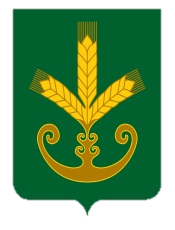 Республика БашкортостанАдминистрация сельского поселенияТактагуловский сельсоветмуниципального районаБакалинский район452655, с. Тактагуловоул. Молодежная, 9, тел. 2-98-36https://taktagul.rue-mail: Taktagul2008@yandex.ruҠАРАРПОСТАНОВЛЕНИЕ«06» июль 2021 й.     № 24            «06» июля 2021 г.Код бюджетной классификации Российской ФедерацииКод бюджетной классификации Российской ФедерацииНаименование главного администратора доходов бюджетов бюджетной системы Российской Федерацииглавного администраторадоходов бюджетов бюджетной системы Российской ФедерацииНаименование главного администратора доходов бюджетов бюджетной системы Российской Федерации7911 17 15030 10 1001 150Инициативные платежи, зачисляемые в бюджеты сельских поселений (от физических лиц при реализации проектов развития общественной инфраструктуры, основанных на местных инициативах)7911 17 15030 10 2001 150Инициативные платежи, зачисляемые в бюджеты сельских поселений (от индивидуальных предпринимателей, юридических лиц при реализации проектов развития общественной инфраструктуры, основанных на местных инициативах)1001 150от физических лиц при реализации проектов развития общественной инфраструктуры, основанных на местных инициативах2001 150от индивидуальных предпринимателей, юридических лиц при реализации проектов развития общественной инфраструктуры, основанных на местных инициативах